442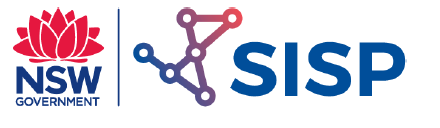 Graphics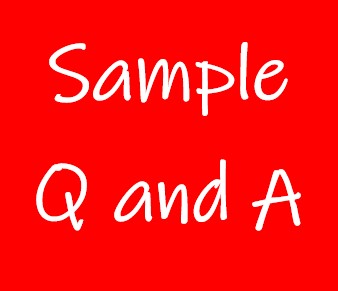 Exercise 1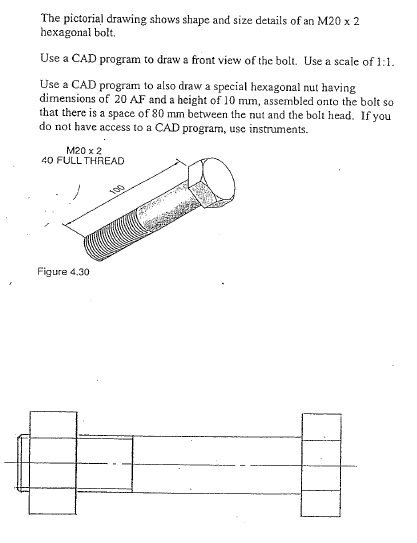 Exercise 2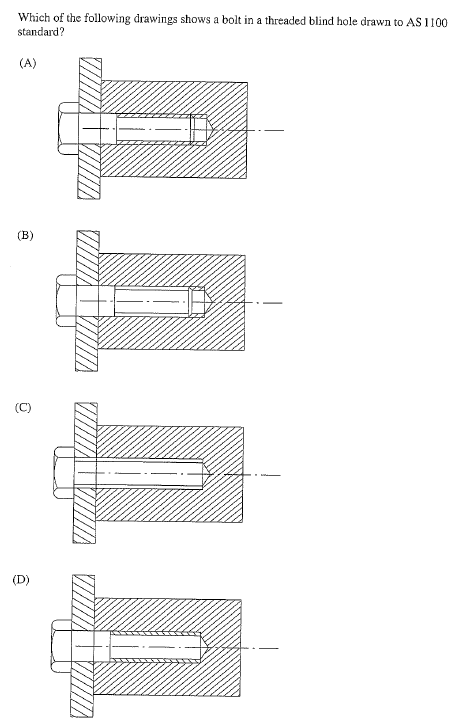 BExercise 3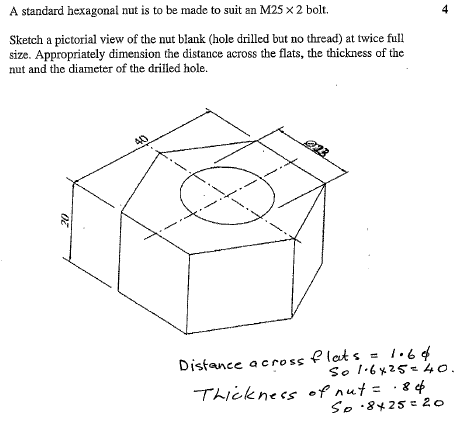 Exercise 4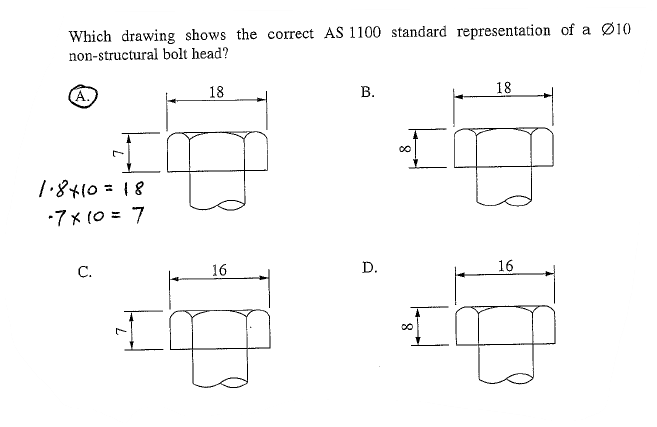 Exercise 5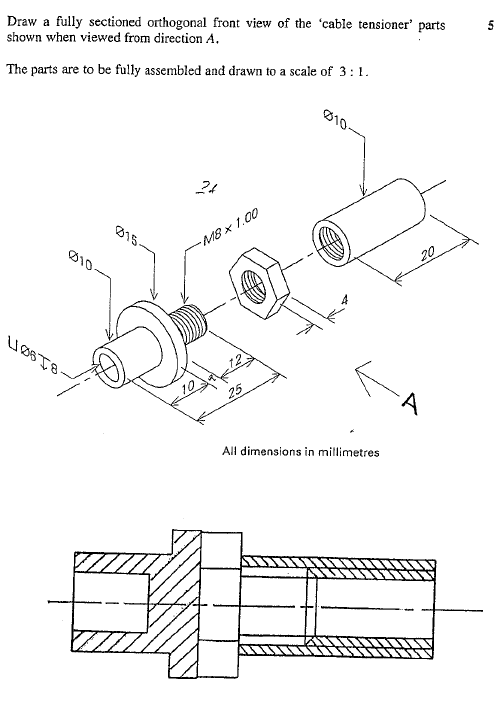 Exercise 6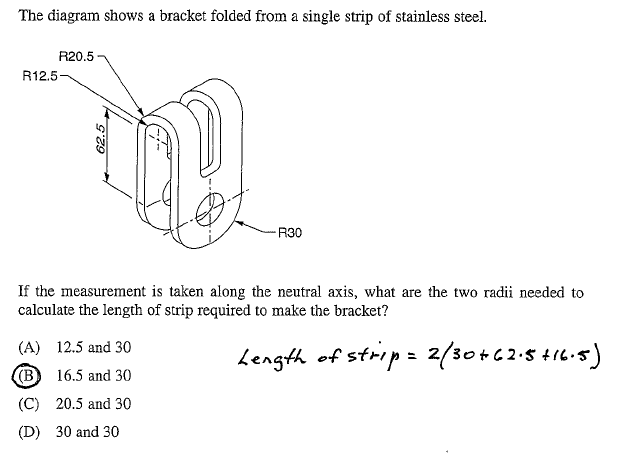 Exercise 7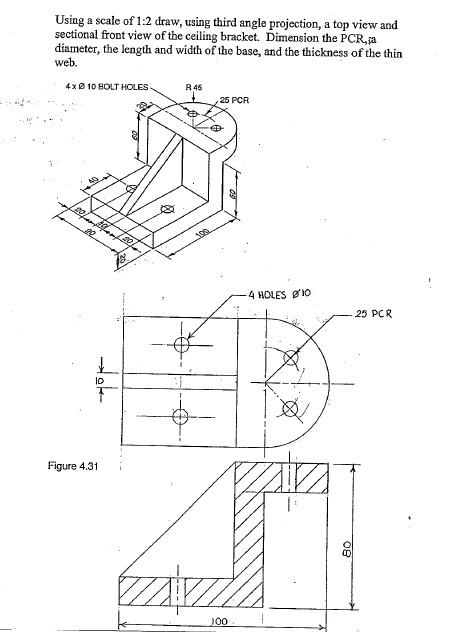 Exercise 8 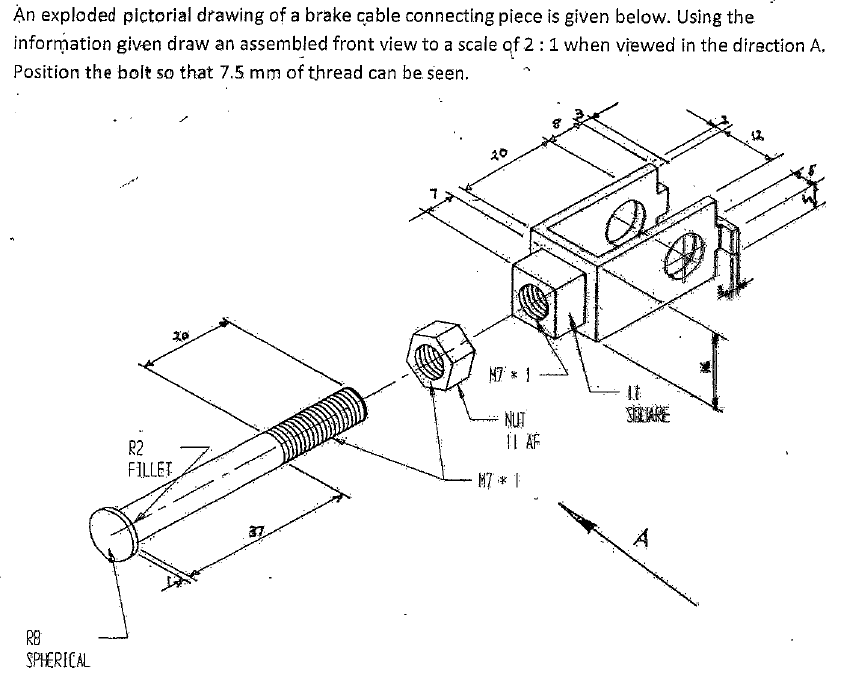 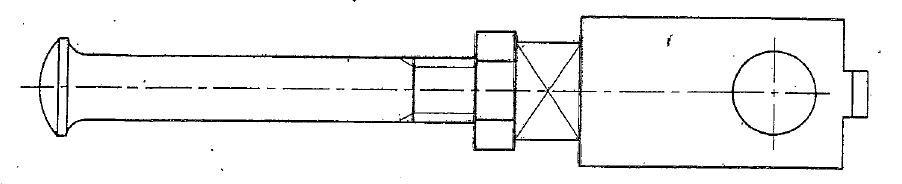 Exercise 9 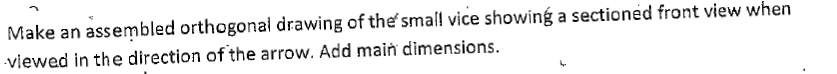 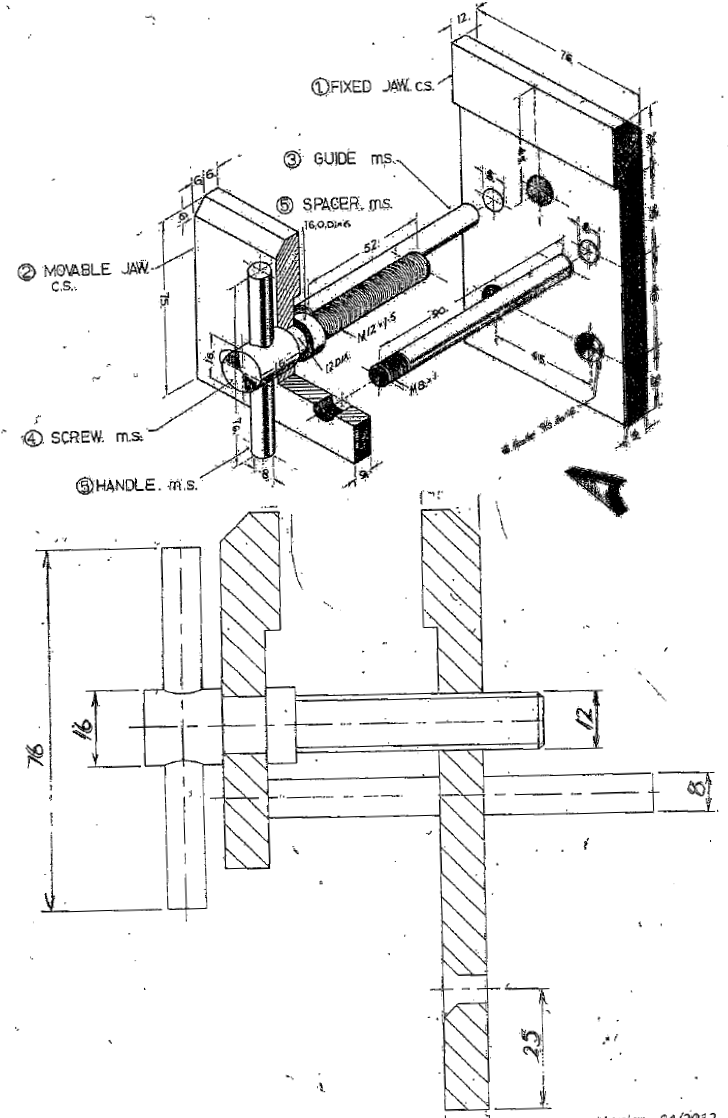 Exercise 10 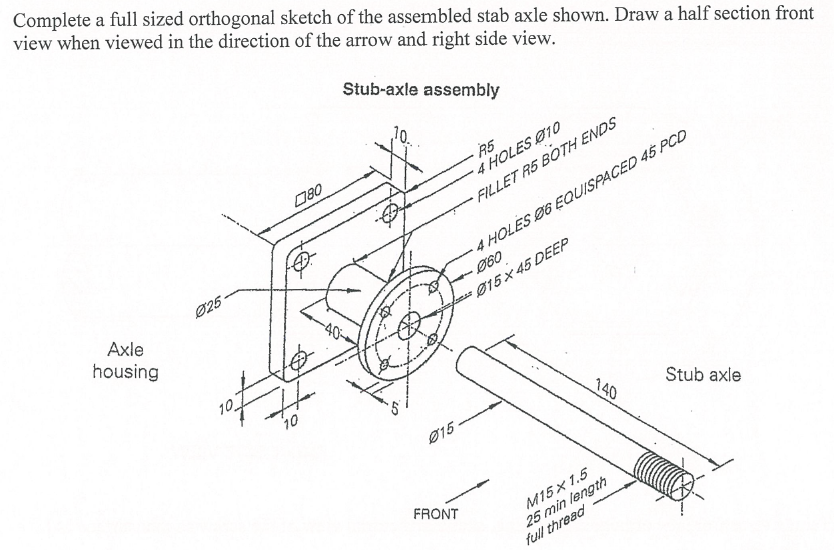 Exercise 10 (Continued) 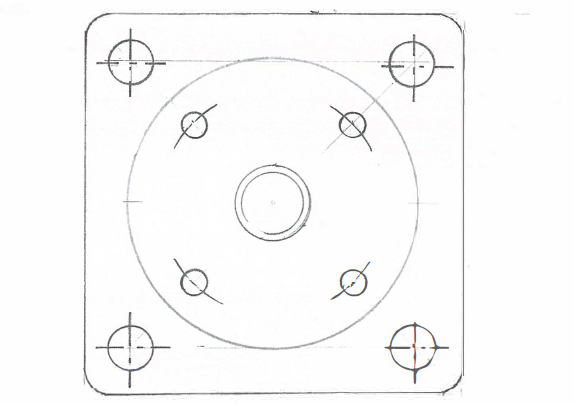 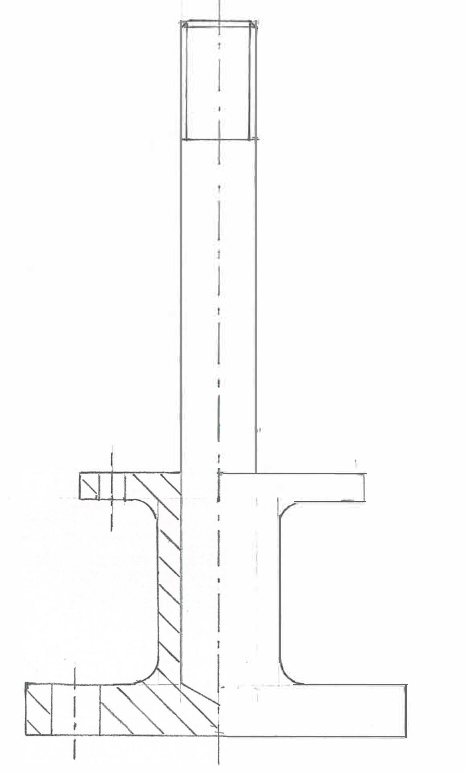 Exercise 11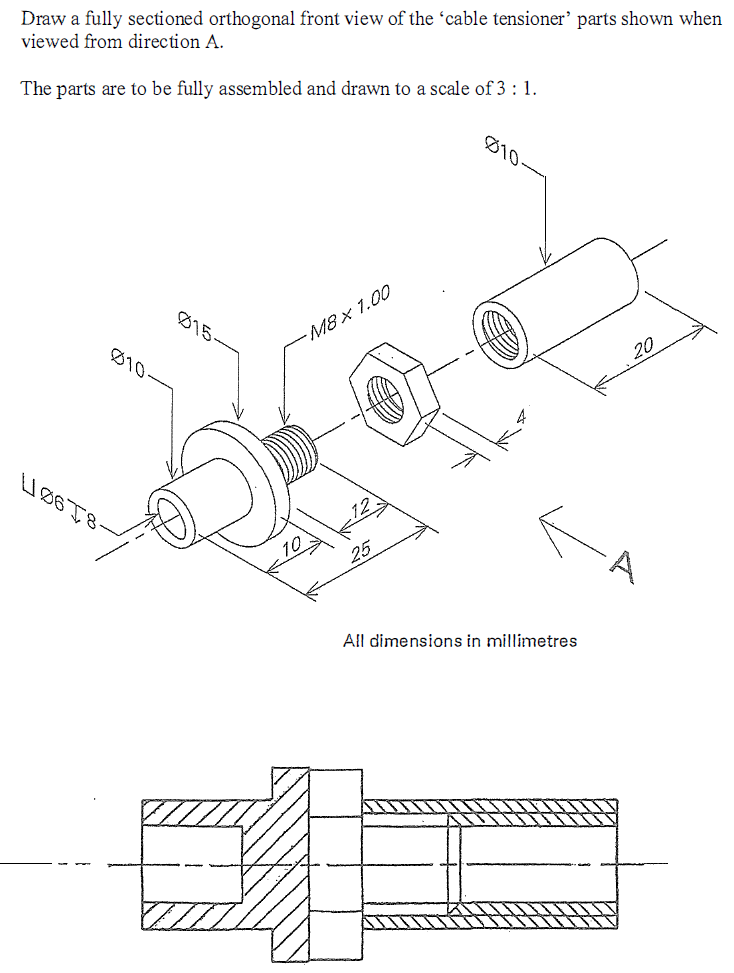 